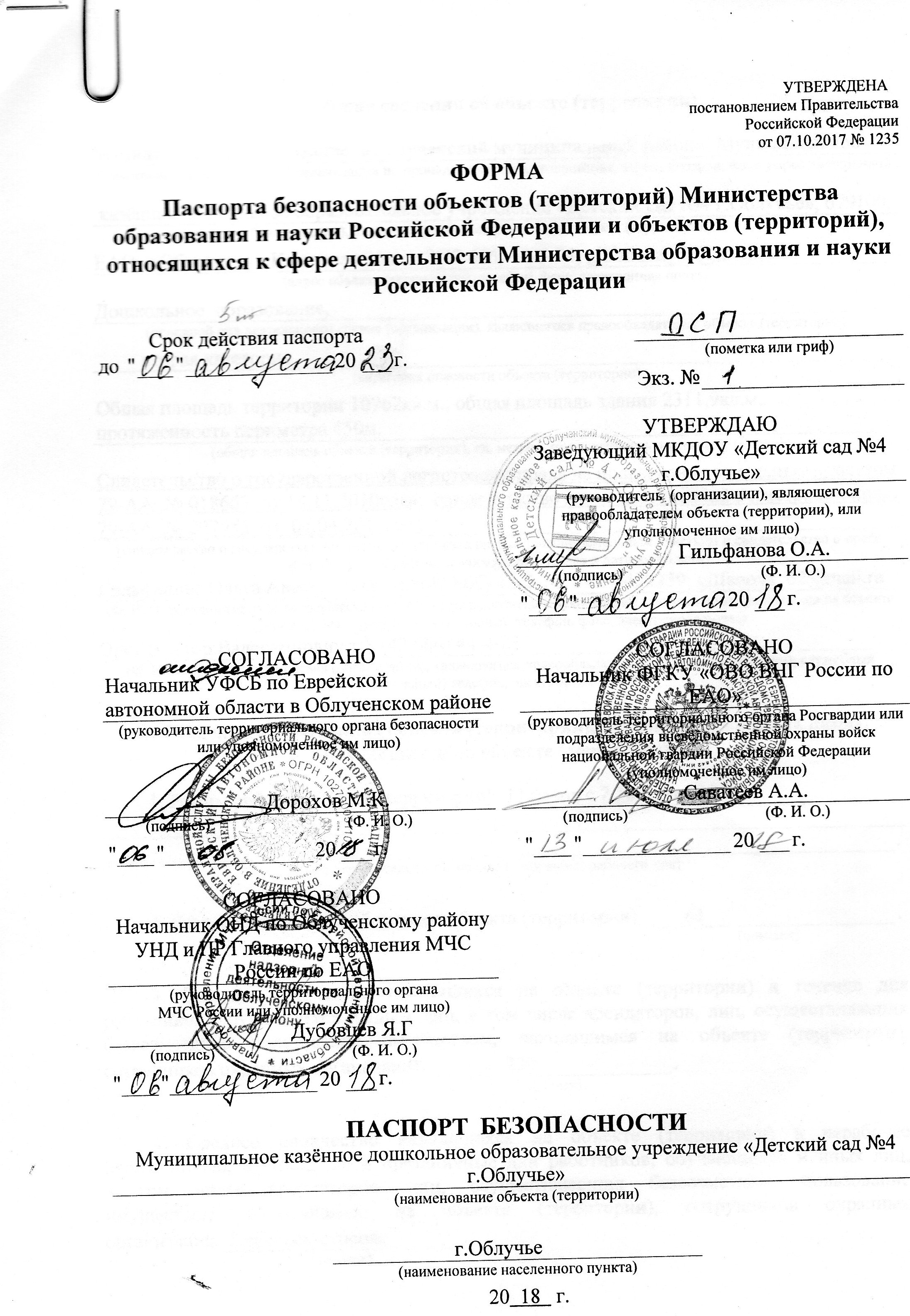 I. Общие сведения об объекте (территории)II. Сведения о работниках объекта (территории), обучающихся и иных лицах, находящихся на объекте (территории)3. Среднее количество находящихся на объекте (территории) в течение дня работников, обучающихся и иных лиц, в том числе арендаторов, лиц, осуществляющих безвозмездное пользование имуществом, находящимся на объекте (территории),
4. Среднее количество находящихся на объекте (территории) в нерабочее 
время, ночью, в выходные и праздничные дни работников, обучающихся и иных лиц, 
в том числе арендаторов, лиц, осуществляющих безвозмездное пользование 
имуществом, находящимся на объекте (территории), сотрудников охранных 
5. Сведения об арендаторах, иных лицах (организациях), осуществляющих безвозмездное пользование имуществом, находящимся на объекте (территории)III. Сведения о потенциально опасных участках и (или) критических элементах объекта (территории)1. Потенциально опасные участки объекта (территории) (при наличии)2. Критические элементы объекта (территории) (при наличии)3. Возможные места и способы проникновения террористов на объект (территорию)4. Наиболее вероятные средства поражения, которые могут применить террористы
IV. Прогноз последствий совершения террористического акта на объекте (территории)2. Вероятные последствия совершения террористического акта на объекте (территории)V. Оценка социально-экономических последствий совершения террористического акта на объекте (территории)VI. Силы и средства, привлекаемые для обеспечения антитеррористической защищенности объекта (территории)1. Силы, привлекаемые для обеспечения антитеррористической защищенности 
2. Средства, привлекаемые для обеспечения антитеррористической защищенности
VII. Меры по инженерно-технической, физической защите и пожарной безопасности объекта (территории)1. Меры по инженерно-технической защите объекта (территории):б) резервные источники электроснабжения, теплоснабжения, газоснабжения, 
в) технические системы обнаружения несанкционированного проникновения на объект (территорию), оповещения о несанкционированном проникновении на объект 
2. Меры по физической защите объекта (территории):а) количество контрольно-пропускных пунктов (для прохода людей и проезда 
осуществляется дежурными с 7.30 до 17.00ч., а с17.00 до 07.30 сторожами, вход осуществляется через один центральный вход мимо  дежурного(сотрудник) Центральные входные двери двухстворчатые,  металлические, огнеупорные, оборудованы одним врезным замком. 7 наружных  входных дверей одно створные, металлические, з наружные двери одно створные обитые железом оборудованы замком и задвижками. Внутренние двери одно створные оборудованы одним врезным замком; имеются въездные ворота с ул.Дзержинской, через специальный въезд,оборудованный металлическими воротами, закрывающимися изнутри навесным замком.б) количество эвакуационных выходов (для выхода людей и выезда транспортных 
в) наличие на объекте (территории) электронной системы пропуска
г) укомплектованность личным составом нештатных аварийно-спасательных 
3. Меры по пожарной безопасности объекта (территории):а) наличие документа, подтверждающего соответствие объекта (территории) 
Облученскому району УНД и ПР ГУ МЧС России по ЕАО № 2 от 21февраля 2018годаб) наличие системы внутреннего противопожарного водопровода
в) наличие противопожарного оборудования, в том числе автоматической системы
4. План взаимодействия с территориальными органами безопасности, территориальными органами МВД России и территориальными органами 
Росгвардии по защите объекта (территории) от террористических угроз
VIII. Выводы и рекомендацииОборудовать объект системой контроля и управления доступом (в соответствии с п.23 б Требований);Оборудовать объект (территорию) охранной сигнализацией (в соответствии с п.23 б Требований);Оборудовать объект (территорию) системой видеонаблюдения (в соответствии с п.23 б Требований);Обеспечить охрану объекта (территорий) сотрудниками частных охранных организаций (в соответствии с п.23а Требований);Оборудовать объект освещением обеспечивающим обзор всей территории в ночное время (в соответствии с п.22 з Требований);Оборудовать территорию объекта ограждением, обеспечивающим бесконтрольное пребывание на объекте (территории) посторонних лиц (в соответствии с п.22 з Требований);IX. Дополнительная информация с учетом особенностей объекта (территории)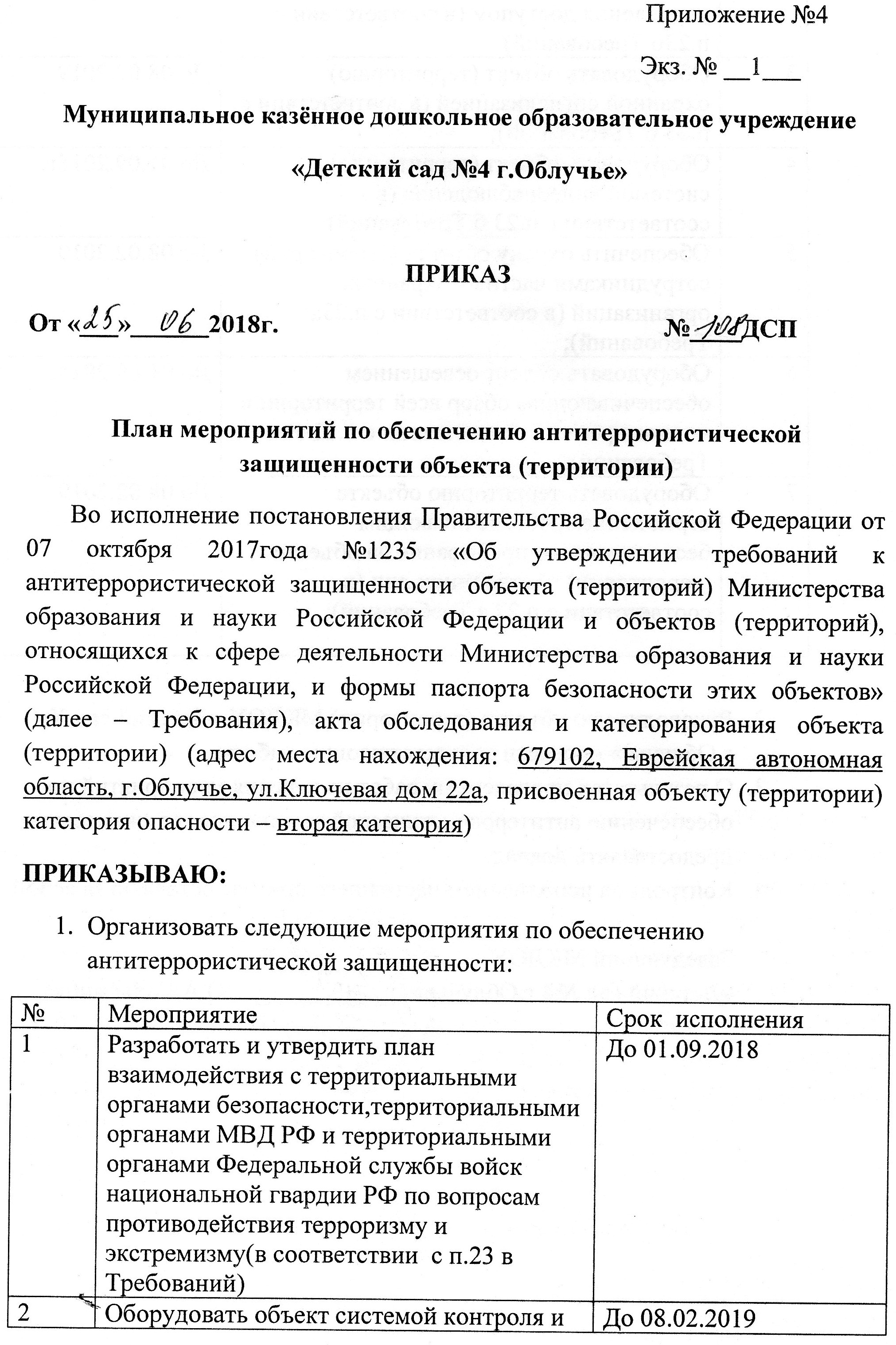 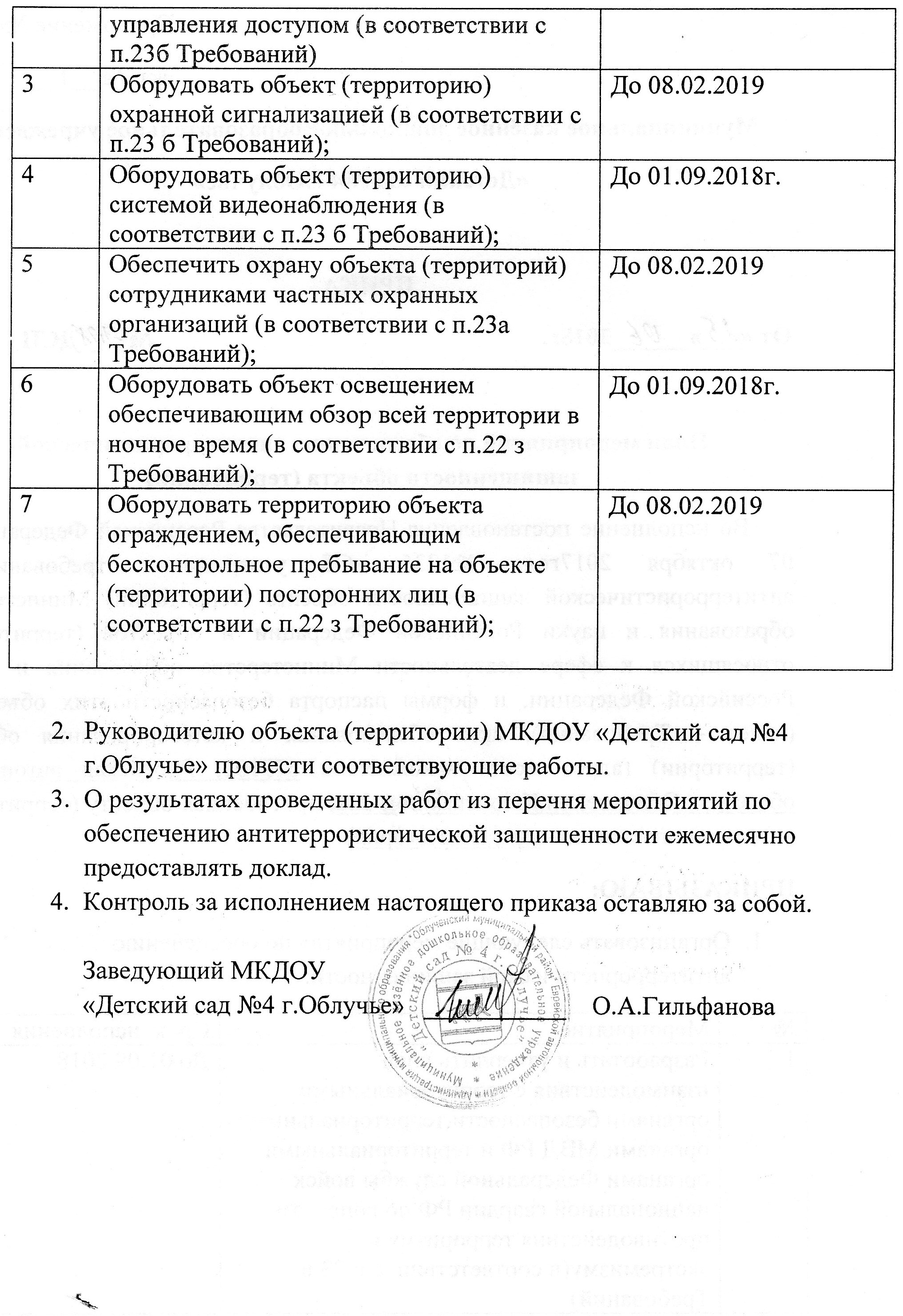 Муниципальное образование  «Облученский муниципальный район», Муниципальное Муниципальное образование  «Облученский муниципальный район», Муниципальное (наименование вышестоящей организации по принадлежности, наименование, адрес, телефон, факс, адрес электроннойказённое дошкольное образовательное учреждение «Детский сад №4 г.Облучье», 679100,(наименование вышестоящей организации по принадлежности, наименование, адрес, телефон, факс, адрес электроннойказённое дошкольное образовательное учреждение «Детский сад №4 г.Облучье», 679100,                 почты органа (организации), являющегося правообладателем объекта (территории)                 почты органа (организации), являющегося правообладателем объекта (территории)ЕАО, г.Облучье, ул.Ключевая 20а; т: 8(42 666) 42-5-74; gilfanova_62@mail.ruЕАО, г.Облучье, ул.Ключевая 20а; т: 8(42 666) 42-5-74; gilfanova_62@mail.ru(адрес объекта (территории), телефон, факс, электронная почта)(адрес объекта (территории), телефон, факс, электронная почта)Дошкольное  образование,  Дошкольное  образование,  (основной вид деятельности органа (организации), являющегося правообладателем объекта (территории)(основной вид деятельности органа (организации), являющегося правообладателем объекта (территории)         вторая категория         вторая категория(категория опасности объекта (территории)(категория опасности объекта (территории)Общая площадь территории 10762кв.м., общая площадь здания 2311,9кв.м., протяженность периметра 450м.Общая площадь территории 10762кв.м., общая площадь здания 2311,9кв.м., протяженность периметра 450м.(общая площадь объекта (территории), кв. метров, протяженность периметра, метров)(общая площадь объекта (территории), кв. метров, протяженность периметра, метров)Свидетельство о государственной регистрации права на пользование земельным участком  79-АА  № 018663  от 18.11.2010года;  свидетельство о государственной регистрации права 79-АА  № 027952  от  04.04.2011годаСвидетельство о государственной регистрации права на пользование земельным участком  79-АА  № 018663  от 18.11.2010года;  свидетельство о государственной регистрации права 79-АА  № 027952  от  04.04.2011года(свидетельство о государственной регистрации права на пользование земельным участком и свидетельство о праве пользования объектом недвижимости, номер и дата их выдачи)(свидетельство о государственной регистрации права на пользование земельным участком и свидетельство о праве пользования объектом недвижимости, номер и дата их выдачи)Гильфанова Ольга Анатольевна  т: 8(42 666) 42-5-74; 89246420359; gilfanova_62@mail.ruГильфанова Ольга Анатольевна  т: 8(42 666) 42-5-74; 89246420359; gilfanova_62@mail.ru(Ф. И. О. должностного лица, осуществляющего непосредственное руководство деятельностью работников на объекте (территории), служебный (мобильный) телефон, факс, электронная почта)(Ф. И. О. должностного лица, осуществляющего непосредственное руководство деятельностью работников на объекте (территории), служебный (мобильный) телефон, факс, электронная почта)Орёл Виктор Валентинович т:8 (42 666) 44-4-21.(Ф. И. О. руководителя органа (организации), являющегося правообладателем объекта (территории), служебный (мобильный) телефон, электронная почта)(Ф. И. О. руководителя органа (организации), являющегося правообладателем объекта (территории), служебный (мобильный) телефон, электронная почта)1. Режим работы объекта (территории) 11 часов с 7.30ч. до 18.30ч. 11 часов с 7.30ч. до 18.30ч. 11 часов с 7.30ч. до 18.30ч..(продолжительность, начало (окончание) рабочего дня)(продолжительность, начало (окончание) рабочего дня)(продолжительность, начало (окончание) рабочего дня)2. Общее количество работников объекта (территории)2. Общее количество работников объекта (территории)        61.(человек)сотрудников охранных организаций              230.(человек)организаций 1 человек-сторож.(человек)  нет.(полное и сокращенное наименование организации, основной вид деятельности, общее количество работников, расположение рабочих мест на объекте (территории), занимаемая площадь (кв. метров), режим работы, Ф. И. О., номера телефонов (служебного, мобильного) руководителя организации, срок действия аренды и (или) иные условия нахождения (размещения) на объекте (территории)№ п/пНаименованиеКоличество работников, обучающихся и иных лиц, находящихся на участке, человекОбщая площадь,кв. метровХарактер террористической угрозыХарактер возможных последствий1.Музыкальный зал10093,9кв.мВооруженное нападение с целью захвата заложников.Заложение взрывного устройстваМогут пострадать 100 человек№ п/пНаименованиеКоличество работников, обучающихся и иных лиц, находящихся на элементе, человекОбщая площадь,кв. метровХарактертеррористическойугрозыХарактер возможных последствий1электрощитовая--7,4кв.м.Повреждения, вывод из строяОграничение функционирования объектаЦентральный вход, аварийные и эвакуационные выходы, окна первого этажа.при совершении террористического актаОгнестрельное оружие, взрывные устройства,Огнестрельное оружие, взрывные устройства,отравляющие веществаотравляющие вещества.1. Предполагаемые модели действий нарушителейВооруженное нападение с цельюВооруженное нападение с цельюзахвата заложников; заложение взрывного устройствазахвата заложников; заложение взрывного устройства.(краткое описание основных угроз совершения террористического акта на объекте (территории), возможность размещения на объекте (территории) взрывных устройств, захват заложников из числа работников, обучающихся и иных лиц, находящихся на объекте (территории), наличие рисков химического, биологического и радиационного заражения (загрязнения)(краткое описание основных угроз совершения террористического акта на объекте (территории), возможность размещения на объекте (территории) взрывных устройств, захват заложников из числа работников, обучающихся и иных лиц, находящихся на объекте (территории), наличие рисков химического, биологического и радиационного заражения (загрязнения)Площадь возможной зоны разрушения 10762кв.м.Площадь возможной зоны разрушения 10762кв.м..(площадь возможной зоны разрушения (заражения) в случае совершения террористического акта, кв. метров, иные ситуации в результате совершения террористического акта)№ п/пВозможные людские потери, человекВозможные нарушения инфраструктурыВозможный экономический ущерб, рублей1385Частичное разрушение объекта6181599,94рублейобъекта (территории)круглосуточная охрана здания и территории МКДОУ «Детский сад круглосуточная охрана здания и территории МКДОУ «Детский сад №4 г.Облучье» дежурными (сотрудники не занятые с детьми), при нажатии кнопки тревожной сигнализации прибывает группа задержания ФГКУ «ОВО ВНГ России по Еврейской автономной области» в количестве двух человек, вооруженных табельным и автоматическим оружием;№4 г.Облучье» дежурными (сотрудники не занятые с детьми), при нажатии кнопки тревожной сигнализации прибывает группа задержания ФГКУ «ОВО ВНГ России по Еврейской автономной области» в количестве двух человек, вооруженных табельным и автоматическим оружием;.объекта (территории).а) объектовые и локальные системы оповещенияРечевое оповещение о пожареРечевое оповещение о пожаре    «Рокот-2»    «Рокот-2»;(наличие, марка, характеристика)(наличие, марка, характеристика)водоснабжения, системы связинетнет;(наличие, количество, характеристика)(наличие, количество, характеристика)(территорию) или системы физической защиты(территорию) или системы физической защиты(территорию) или системы физической защиты  нет  нет  нет;(наличие, марка, количество)(наличие, марка, количество)(наличие, марка, количество)(наличие, марка, количество)(наличие, марка, количество)г) стационарные и ручные металлоискателиг) стационарные и ручные металлоискателиг) стационарные и ручные металлоискателиг) стационарные и ручные металлоискатели   нет   нет;(наличие, марка, количество)(наличие, марка, количество)(наличие, марка, количество)(наличие, марка, количество)(наличие, марка, количество)д) телевизионные системы охраныд) телевизионные системы охраны нет нет нет нет;(наличие, марка, количество)(наличие, марка, количество)(наличие, марка, количество)(наличие, марка, количество)(наличие, марка, количество)е) системы охранного освещения Отсутствует, имеется уличное освещение,  Отсутствует, имеется уличное освещение,  Отсутствует, имеется уличное освещение,  Отсутствует, имеется уличное освещение,  Отсутствует, имеется уличное освещение, осуществляется при помощи прожекторов светодиодных серии СДО 07, установленных с двух сторон здания , в количестве 2 штук+ 3 осветительных плафона, находящиеся над аварийными входами (выходами) в исправном состоянии.  осуществляется при помощи прожекторов светодиодных серии СДО 07, установленных с двух сторон здания , в количестве 2 штук+ 3 осветительных плафона, находящиеся над аварийными входами (выходами) в исправном состоянии.  осуществляется при помощи прожекторов светодиодных серии СДО 07, установленных с двух сторон здания , в количестве 2 штук+ 3 осветительных плафона, находящиеся над аварийными входами (выходами) в исправном состоянии.  осуществляется при помощи прожекторов светодиодных серии СДО 07, установленных с двух сторон здания , в количестве 2 штук+ 3 осветительных плафона, находящиеся над аварийными входами (выходами) в исправном состоянии.  осуществляется при помощи прожекторов светодиодных серии СДО 07, установленных с двух сторон здания , в количестве 2 штук+ 3 осветительных плафона, находящиеся над аварийными входами (выходами) в исправном состоянии.  .(наличие, марка, количество)(наличие, марка, количество)(наличие, марка, количество)(наличие, марка, количество)(наличие, марка, количество)транспортных средств)КПП отсутствуют, контрольно-пропускной режимсредств)Эвакуация проводится через 2 эвакуационных и 10 запасных выходов; отсутствует;(тип установленного оборудования)формирований (по видам подразделений) отсутствуют.(человек, процентов)установленным требованиям пожарной безопасностиАкт  проверки  ОНД  по;(реквизиты, дата выдачи)Имеется 9 ПК и 9 рукавов, 5 на первом этаже и 4 на втором этаже;(характеристика)(характеристика)пожаротушенияСистема пожарной сигнализации   БРО  «Струна=5» -2шт.,  РПУ АстраСистема пожарной сигнализации   БРО  «Струна=5» -2шт.,  РПУ АстраР-3шт.,ИО Астра 321-3шт., ОУ 2 «Фобос3»-1шт.,ПУ «Струна5»-2шт.,БПО 2»Струна5»-2шт., сопровождение сигнала от прибора «Мираж» на пожарный пульт централизованного наблюдения «МЧС России по ЕАО», огнетушители ПБО4 порошковые ОП-2(3)-АВСЕ-01 - 10 штук, огнетушители ПБО4 порошковые ОП-4(3) АВСЕ-01  - 2шт.______________________________________________________________                                                                                              (тип, марка)Р-3шт.,ИО Астра 321-3шт., ОУ 2 «Фобос3»-1шт.,ПУ «Струна5»-2шт.,БПО 2»Струна5»-2шт., сопровождение сигнала от прибора «Мираж» на пожарный пульт централизованного наблюдения «МЧС России по ЕАО», огнетушители ПБО4 порошковые ОП-2(3)-АВСЕ-01 - 10 штук, огнетушители ПБО4 порошковые ОП-4(3) АВСЕ-01  - 2шт.______________________________________________________________                                                                                              (тип, марка)Р-3шт.,ИО Астра 321-3шт., ОУ 2 «Фобос3»-1шт.,ПУ «Струна5»-2шт.,БПО 2»Струна5»-2шт., сопровождение сигнала от прибора «Мираж» на пожарный пульт централизованного наблюдения «МЧС России по ЕАО», огнетушители ПБО4 порошковые ОП-2(3)-АВСЕ-01 - 10 штук, огнетушители ПБО4 порошковые ОП-4(3) АВСЕ-01  - 2шт.______________________________________________________________                                                                                              (тип, марка)Р-3шт.,ИО Астра 321-3шт., ОУ 2 «Фобос3»-1шт.,ПУ «Струна5»-2шт.,БПО 2»Струна5»-2шт., сопровождение сигнала от прибора «Мираж» на пожарный пульт централизованного наблюдения «МЧС России по ЕАО», огнетушители ПБО4 порошковые ОП-2(3)-АВСЕ-01 - 10 штук, огнетушители ПБО4 порошковые ОП-4(3) АВСЕ-01  - 2шт.______________________________________________________________                                                                                              (тип, марка)г) наличие оборудования для эвакуации из зданий людейг) наличие оборудования для эвакуации из зданий людей           нет           нет.(тип, марка)(тип, марка)(тип, марка)        нет.(наличие и реквизиты документа)      МКДОУ «Детский сад №4 г.Облучье» расположен на территории Еврейской автономной области, в которой в течении последних 12 месяцев не совершенно террористических актов. Но в результате совершения террористического акта прогнозируемое количество пострадавших составит 385 человек. Прогнозируемый размер материального ущерба  составит 6181599,94рублей.  С учетом степени угрозы совершения террористического акта и возможных последствий его совершения Муниципальному казённому дошкольному образовательному учреждению «Детский сад №4 г.Облучье» устанавливается 2  (вторая) категория опасности.______________________.                   нет                   нет(наличие на объекте (территории) режимно-секретного органа, его численность (штатная и фактическая), количество сотрудников объекта (территории), допущенных к работе со сведениями, составляющими государственную тайну, меры по обеспечению режима секретности и сохранности секретных сведений)(наличие на объекте (территории) режимно-секретного органа, его численность (штатная и фактическая), количество сотрудников объекта (территории), допущенных к работе со сведениями, составляющими государственную тайну, меры по обеспечению режима секретности и сохранности секретных сведений)(наличие локальных зон безопасности)(наличие локальных зон безопасности).(другие сведения)Приложения:1. План (схема) объекта (территории) с обозначением потенциально опасных участков и критических элементов объекта (территории).2. План (схема) охраны объекта (территории) с указанием контрольно-пропускных пунктов, постов охраны, инженерно-технических средств охраны.3. Акт обследования и категорирования объекта (территории).4. Перечень мероприятий по обеспечению антитеррористической защищенности объекта (территории).Составлен""20г.          Заведующий           Заведующий           Заведующий (должностное лицо, осуществляющее непосредственное руководство деятельностью работников на объекте (территории)(должностное лицо, осуществляющее непосредственное руководство деятельностью работников на объекте (территории)(должностное лицо, осуществляющее непосредственное руководство деятельностью работников на объекте (территории)Гильфанова  Ольга  Анатольевна(подпись)(Ф. И. О.)Актуализирован""20г.Причина актуализации.